План-конспект занятияпедагога дополнительного образованияКурушиной Наталии ЕвгеньевныОбъединение –коллектив современного танца «Импульс»Программа - «Современный танец».Группа – 03-97. Дата проведения: 18.12.2023.Время проведения: 13:30Тема занятия: «Синхронность движений. Отработка четкости и ритмичности движений»Цель занятия: Улучшение координации движений в продвижении и эмоциональной выразительности обучающихся путем повторений и отработки пройденных движений.Рекомендуемый комплекс упражнений:Разогрев:Разминка по кругу (различные виды шагов и бега). - Ходьба на носках, на пятках, перекаты с пятки на носок - Шаг на внутренней и внешней стороне стопы - Чередование на носках, на пятках - Медленный бег, руки на поясе - Бег с высоким подниманием колен - Шагом (вдох, выдох) - Бег обычный с захлёстом ног - Ходьба с полуприсядем, на носочках (чередуем) - Прыжки на двух ногах - ПодскокиПосмотрите видео, повторяйте,  делайте разогрев.https://www.youtube.com/watch?v=Scil2amUeooОсновная часть:-вспомнить и проработать в медленном темпе движения танца.-обращать внимание на точность выполнения.-повторить несколько раз отработанные движения.Заключительная часть. Поперечный шпагат 1 минута  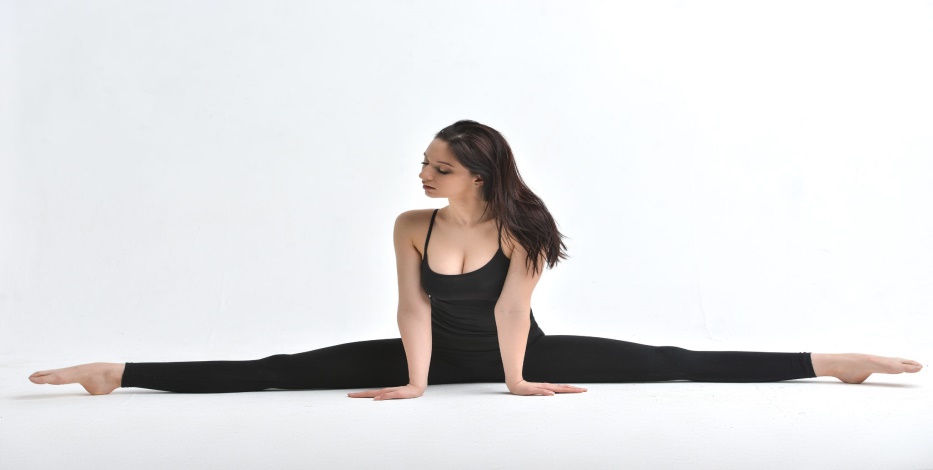 Продольный правый, левый шпагат по 1 минуте 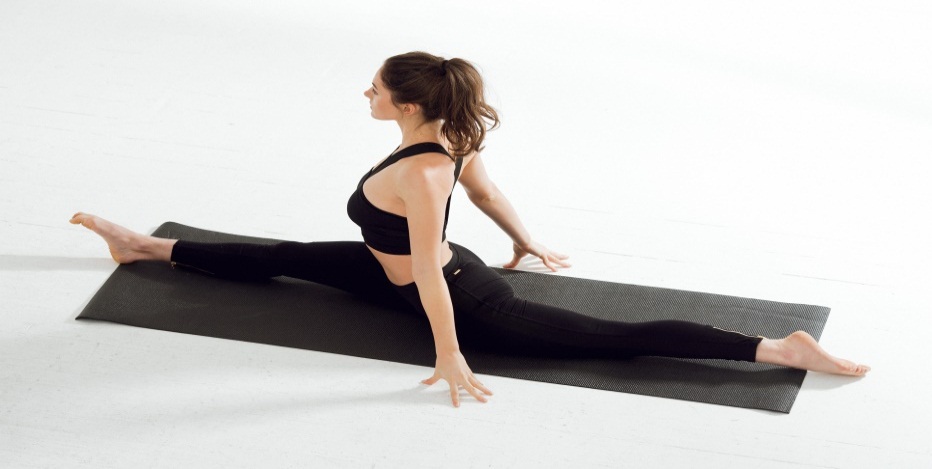 Домашнее задание: Повторение танцевальных комбинаций танца.Обратная связь:Фото самостоятельного выполнения задания отправлять на электронную почту metodistduz@mail.ru для педагога Курушиной Наталии Евгеньевны. 